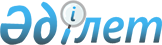 О бюджете Акжарского района Северо-Казахстанской области на 2015-2017 годы
					
			Утративший силу
			
			
		
					Решение маслихата Акжарского района Северо-Казахстанской области от 25 декабря 2014 года № 32-1. Зарегистрировано Департаментом юстиции Северо-Казахстанской области 9 января 2015 года № 3050. Утратило силу в связи с истечением срока действия (письмо аппарата маслихата Акжарского района Северо-Казахстанской области от 17 февраля 2016 года N 03-02-13/28)      Сноска. Утратило силу в связи с истечением срока действия (письмо аппарата маслихата Акжарского района Северо-Казахстанской области от 17.02.2016 N 03-02-13/28).

      В соответствии со статьей 75 Бюджетного кодекса Республики Казахстан от 4 декабря 2008 года, подпунктом 1) пункта 1 статьи 6 Закона Республики Казахстан от 23 января 2001 года "О местном государственном управлении и самоуправлении в Республике Казахстан", Акжарский районный маслихат Северо-Казахстанской области РЕШИЛ:

      1. Утвердить районный бюджет Акжарского района на 2015-2017 годы согласно приложениям 1, 2 и 3 соответственно, в том числе на 2015 год в следующих объемах:

      1) доходы – 2 393 115,9 тысяч тенге, в том числе по:

      налоговым поступлениям – 314 566,6 тысяч тенге;

      неналоговым поступлениям –11 488,4тысяч тенге;

      поступления от продажи основного капитала –15 643,9 тысяч тенге;

      поступления трансфертов –2 051 417 тысяч тенге, в том числе;

      субвенция, передаваемая из областного бюджета – 1 454 883 тысяч тенге;

      2) затраты – 2 411 644,7 тысяч тенге; 

      3) чистое бюджетное кредитование – 45 973,3 тысяч тенге, в том числе:

      бюджетные кредиты – 56 487 тысяч тенге;

      погашение бюджетных кредитов –10 513,7 тысяч тенге;

      4) сальдо по операциям с финансовыми активами – 0 тысяч тенге, в том числе:

      приобретение финансовых активов – 0 тысяч тенге;

      поступления от продажи финансовых активов государства – 0 тысяч тенге;

      5) дефицит бюджета – - 64 502,1 тысяч тенге;

      6) финансирование дефицита бюджета – 64 502,1 тысяч тенге.

      Сноска. Пункт 1 - в редакции решения маслихата Акжарского района Северо-Казахстанской области от 04.11.2015 N 38-1 (вводится в действие с 01.01.2015).

      2. Установить, что доходы районного бюджета на 2015 год формируются в соответствии с Бюджетным кодексом Республики Казахстан от 4 декабря 2008 года за счет следующих налоговых поступлений:

      социального налога;

      налог на имущество;

      земельный налог;

      налог на транспортные средства; 

      единый земельный налог;

      акцизы;

      поступления за использование природных и других ресурсов;

      сборы за ведение предпринимательской и профессиональной деятельности;

      налог на игорный бизнес;

      государственная пошлина; 

      3. Установить, что доходы районного бюджета формируются за счет следующих неналоговых поступлений:

      доходы от аренды имущества, находящегося в государственной собственности;

      прочие доходы от государственной собственности;

      поступления от реализации товаров (работ, услуг) государственными учреждениями, финансируемыми из бюджета района;

      другие неналоговые поступления в бюджет района;

      4. Установить, что доходы районного бюджета формируются за счет:

      поступлений от продажи основного капитала.

      5. Утвердить перечень бюджетных программ каждого сельского округа на 2015-2017 годы согласно приложениям 4, 5 и 6 соответственно.

      6.Установить, что в процессе исполнения местных бюджетов на 2015 год не подлежат секвестру местные бюджетные программы, согласно приложению 7.

      7. Утвердить перечень бюджетных программ развития с разделением на бюджетные инвестиционные проекты на 2015 год согласно приложению 8 соответственно.

      8. Учесть в районном бюджете на 2015 год поступление целевых трансфертов из республиканского бюджета, в том числе на:

      1) оплату труда по новой модели системы оплаты труда и выплату ежемесячной надбавки за особые условия труда к должностным окладам работников государственных учреждений, не являющихся государственными служащими, а также работников государственных казенных предприятий, финансируемых из местных бюджетов;

      2) - исключен решением маслихата Акжарского района Северо-Казахстанской области от 31.03.2015 N 34-2 (вводится в действие с 01.01.2015);

      3) на реализацию государственного образовательного заказа в дошкольных организациях образования;

      4) повышение оплаты труда учителям, прошедшим повышение квалификации по трехуровневой системе;

      5) выплату государственной адресной социальной помощи;

      6) выплату государственных пособий на детей до 18 лет;

      7) оказание социальной защиты и помощи населению;

      8) проведение мероприятий, посвященных семидесятилетию Победы в Великой Отечественной войне;

      9) на развитие системы водоснабжения в сельских населенных пунктах;

      Распределение указанных целевых трансфертов из республиканского бюджета определяется постановлением акимата Акжарского района Северо-Казахстанской области о реализации решения Акжарского районного маслихата Северо-Казахстанской области "О бюджете Акжарского района Северо-Казахстанской области на 2015-2017 годы";

      10) на содержание штатной численности отделов регистрации актов гражданского состояния; 

      11) на содержание подразделений местных исполнительных органов агропромышленного комплекса.

      Сноска. Пункт 8 с изменениями, внесенными решением маслихата Акжарского района Северо-Казахстанской области от 31.03.2015 N 34-2 (вводится в действие с 01.01.2015).

      9. Учесть в районном бюджете на 2015 год бюджетные кредиты из республиканского бюджета:

      для реализации мер социальной поддержки специалистов – 56 487 тысяч тенге.

      9-1. Предусмотреть расходы районного бюджета за счет свободных остатков бюджетных средств, сложившихся на начало финансового года и возврата целевых трансфертов республиканского и областного бюджетов, неиспользованных в 2014 году, согласно приложению 4 к настоящему решению.

      Сноска. Решение дополнено пунктом 9-1 в соответствии с решением маслихата Акжарского района Северо-Казахстанской области от 31.03.2015 N 34-2 (вводится в действие с 01.01.2015).

      10. Учесть в районном бюджете на 2015 год поступление целевых трансфертов из областного бюджета.

      Распределение указанных целевых трансфертов из областного бюджета определяется постановлением акимата Акжарского района Северо-Казахстанской области о реализации решения Акжарского районного маслихата Северо-Казахстанской области "О бюджете Акжарского района Северо-Казахстанской области на 2015-2017 годы".

      11. Утвердить резерв местного исполнительного органа района на 2015 год в сумме 1 000 тысяча тенге.

      12. Обеспечить выплату заработной платы работникам бюджетной сферы в полном объеме.

      13. Установить специалистам здравоохранения, социального обеспечения, образования, культуры, спорта и ветеринарии, работающим в сельских населенных пунктах, повышенные на двадцать пять процентов оклады и тарифные ставки по сравнению со ставками специалистов, занимающихся этими видами деятельности в городских условиях.

      14. Действие пункта 13 настоящего решения распространяется на ветеринарных специалистов ветеринарных пунктов, осуществляющих деятельность в области ветеринарии.

      15. Настоящее решение вводится в действие с 1 января 2015 года. 

 Бюджет Акжарского района на 2015 год      Сноска. Приложение 1 - в редакции решения маслихата Акжарского района Северо-Казахстанской области от 04.11.2015 N 38-1 (вводится в действие с 01.01.2015).

 Расходы бюджета на 2015 год Бюджет Акжарского района на 2016 год            1. Доходы

            Расходы бюджета на 2016 год

 Бюджет Акжарского района на 2017 год            1. Доходы

            Расходы бюджета на 2017 год

 ПЕРЕЧЕНЬ бюджетных программ каждого сельского округа на 2015 год      Сноска. Приложение 4 - в редакции решения маслихата Акжарского района Северо-Казахстанской области от 04.11.2015 N 38-1 (вводится в действие с 01.01.2015).

 ПЕРЕЧЕНЬ бюджетных программ каждого сельского округа на 2016 год  ПЕРЕЧЕНЬ бюджетных программ каждого сельского округа на 2017 год Перечень местных бюджетных программ, не подлежащих секвестру в процессе исполнения местных бюджетов на 2015 год Перечень бюджетных программ развития с разделением на бюджетные проекты и программы районного бюджета на 2015 год      Сноска. Приложение 8 - в редакции решения маслихата Акжарского района Северо-Казахстанской области от 04.11.2015 N 38-1 (вводится в действие с 01.01.2015).

 Распределение свободных остатков бюджетных средств      Сноска. Решение дополнено приложением 9 в соответствии с решением маслихата Акжарского района Северо-Казахстанской области от 31.03.2015 N 34-2 (вводится в действие с 01.01.2015).


					© 2012. РГП на ПХВ «Институт законодательства и правовой информации Республики Казахстан» Министерства юстиции Республики Казахстан
				
      Председатель сессии
Акжарского районного маслихата
Северо-Казахстанской области

А.Султанова

      Секретарь
Акжарского районного маслихата
Северо-Казахстанской области

М.Жумабаев
Приложение 1 к решению Акжарского районного маслихата Северо-Казахстанской области от 25 декабря 2014 года №32-1Категория

Категория

Категория

Категория

Сумма тыс. тенге

Класс

Класс

Класс

Сумма тыс. тенге

Подкласс

Подкласс

Сумма тыс. тенге

Специфика

1

2

3

5

6

ДОХОДЫ

2393115,9

1

HАЛОГОВЫЕ ПОСТУПЛЕHИЯ

314566,6

3

Социальный налог

106870,0

1

Социальный налог

106870,0

4

Налоги на собственность

111622,0

1

Налоги на имущество

78910,0

3

Земельный налог

3952,0

4

Налог на транспортные средства

17660,0

5

Единый земельный налог

11100,0

5

Внутренние налоги на товары, работы и услуги

92364,6

2

Акцизы

1270,0

3

Поступления за использование природных и других ресурсов

82864,5

4

Сборы за ведение предпринимательской и профессиональной деятельности

7828,4

5

Налог на игорный бизнес

401,7

8

Обязательные платежи, взимаемые за совершение юридически значимых действий и (или)выдачу документов уполномоченными на то государственными органами или должностными лицами

3710,0

1

Государственная пошлина

3710,0

2

HЕHАЛОГОВЫЕ ПОСТУПЛЕHИЯ

11488,4

1

Доходы от государственной собственности

4116,2

5

Доходы от аренды имущества, находящегося в государственной собственности

3887,1

7

Вознаграждения (интересы) по кредитам, выданным из государственного бюджета

14,4

9

Прочие доходы от государственной собственности

214,7

4

Штрафы, пени, санкции, взыскания, налагаемые государственными учреждениями, финансируемыми из государственного бюджета, а также содержащимися и финансируемыми из бюджета (сметы расходов) Национального Банка Республики Казахстан

419,6

1

Штрафы, пени, санкции, взыскания, налагаемые государственными учреждениями, финансируемыми из государственного бюджета, а также содержащимися и финансируемыми из бюджета (сметы расходов) Национального Банка Республики Казахстан, за исключением поступлений от организаций нефтяного сектора

419,6

6

Прочие неналоговые поступления

6952,6

1

Прочие неналоговые поступления

6952,6

3

Поступления от продажи основного капитала

15643,9

1

Продажа государственного имущества, закрепленного за государственными учреждениями

1985,9

1

Продажа государственного имущества, закрепленного за государственными учреждениями

1985,9

3

Продажа земли и нематериальных активов

13658,0

1

Продажа земли 

13658,0

4

Поступления трансфертов

2051417,0

2

Трансферты из вышестоящих органов государственного управления

2051417,0

2

Трансферты из областного бюджета

2051417,0

Функциональная группа

Функциональная группа

Функциональная группа

Функциональная группа

Функциональная группа

Функциональная группа

Функциональная группа

Сумма тыс. тенге

Функциональная подгруппа

Функциональная подгруппа

Функциональная подгруппа

Функциональная подгруппа

Функциональная подгруппа

Функциональная подгруппа

Сумма тыс. тенге

Администратор бюджетных программ

Администратор бюджетных программ

Администратор бюджетных программ

Администратор бюджетных программ

Администратор бюджетных программ

Сумма тыс. тенге

Программа

 

Программа

 

Программа

 

Сумма тыс. тенге

Сумма тыс. тенге

Наименование

Сумма тыс. тенге

Затраты

2411644,7

01

Государственные услуги общего характера

208202,8

1

Представительные, исполнительные и другие органы, выполняющие общие функции государственного управления

183288,3

112

112

Аппарат маслихата района (города областного значения)

12338

001

001

Услуги по обеспечению деятельности маслихата района (города областного значения)

12338,0

122

122

Аппарат акима района (города областного значения)

61332,9

001

001

Услуги по обеспечению деятельности акима района (города областного значения)

61332,9

123

123

Аппарат акима района в городе, города районного значения, поселка, села, сельского округа

109617,4

001

001

Услуги по обеспечению деятельности акима района в городе, города районного значения, поселка, села, сельского округа

109617,4

2

Финансовая деятельность

913,9

459

459

Отдел экономики и финансов района (города областного значения)

913,9

003

003

Проведение оценки имущества в целях налогообложения

486,1

010

010

Приватизация, управление коммунальным имуществом, постприватизационная деятельность и регулирование споров, связанных с этим

427,8

9

Прочие государственные услуги общего характера

24000,6

458

458

Отдел жилищно-коммунального хозяйства, пассажирского транспорта и автомобильных дорог района (города областного значения)

6402

001

001

Услуги по реализации государственной политики на местном уровне в области жилищно-коммунального хозяйства, пассажирского транспорта и автомобильных дорог

6402,0

459

459

Отдел экономики и финансов района (города областного значения)

17598,6

001

001

Услуги по реализации государственной политики в области формирования и развития экономической политики, государственного планирования, исполнения бюджета и управления коммунальной собственностью района (города областного значения)

17598,6

02

Оборона

3519,5

1

Военные нужды

3321,0

122

122

Аппарат акима района (города областного значения)

3321,0

005

005

Мероприятия в рамках исполнения всеобщей воинской обязанности

3321,0

2

Организация работы по чрезвычайным ситуациям

198,5

122

122

Аппарат акима района (города областного значения)

198,5

007

007

Мероприятия по профилактике и тушению степных пожаров районного (городского) масштаба, а также пожаров в населенных пунктах, в которых не созданы органы государственной противопожарной службы

198,5

03

Общественный порядок, безопасность, правовая, судебная, уголовно-исполнительная деятельность

383,5

9

Прочие услуги в области общественного порядка и безопасности

383,5

458

458

Отдел жилищно-коммунального хозяйства, пассажирского транспорта и автомобильных дорог района (города областного значения)

383,5

021

021

Обеспечение безопасности дорожного движения в населенных пунктах

383,5

04

Образование

1442770,6

1

Дошкольное воспитание и обучение

106156

464

464

Отдел образования района (города областного значения)

106156

009

009

Обеспечение деятельности организаций дошкольного воспитания и обучения

72962,0

040

040

Реализация государственного образовательного заказа в дошкольных организациях образования

33194,0

2

Начальное, основное среднее и общее среднее образование

1274763,1

464

464

Отдел образования района (города областного значения)

1240534,5

003

003

Общеобразовательное обучение

1209754,5

006

006

Дополнительное образование для детей

30780,0

465

465

Отдел физической культуры и спорта района (города областного значения)

34228,6

017

017

Дополнительное образование для детей и юношества по спорту

34228,6

9

Прочие услуги в области образования

61851,5

464

464

Отдел образования района (города областного значения)

61851,5

001

001

Услуги по реализации государственной политики на местном уровне в области образования

5611,0

005

005

Приобретение и доставка учебников, учебно-методических комплексов для государственных учреждений образования района (города областного значения)

11886,0

015

015

Ежемесячная выплата денежных средств опекунам (попечителям) на содержание ребенка-сироты (детей-сирот), и ребенка (детей), оставшегося без попечения родителей

4559,4

022

022

Выплата единовременных денежных средств казахстанским гражданам, усыновившим (удочерившим) ребенка (детей)-сироту и ребенка (детей), оставшегося без попечения родителей

149

029

029

Обследование психического здоровья детей и подростков и оказание психолого-медико-педагогической консультативной помощи населению

19572,5

067

067

Капитальные расходы подведомственных государственных учреждений и организаций

20073,6

06

Социальная помощь и социальное обеспечение

70485,4

1

Социальное обеспечение

1218,6

464

464

Отдел образования района (города областного значения)

1218,6

030

030

Содержание ребенка (детей), переданного патронатным воспитателям

1218,6

2

Социальная помощь

51057,6

451

451

Отдел занятости и социальных программ района (города областного значения)

51057,6

002

002

Программа занятости

17947,4

005

005

Государственная адресная социальная помощь

2135,5

007

007

Социальная помощь отдельным категориям нуждающихся граждан по решениям местных представительных органов

6463,3

010

010

Материальное обеспечение детей-инвалидов, воспитывающихся и обучающихся на дому

566,9

014

014

Оказание социальной помощи нуждающимся гражданам на дому

4353

016

016

Государственные пособия на детей до 18 лет

4520,5

017

017

Обеспечение нуждающихся инвалидов обязательными гигиеническими средствами и предоставление услуг специалистами жестового языка, индивидуальными помощниками в соответствии с индивидуальной программой реабилитации инвалида

10399,1

052

052

Проведение мероприятий, посвященных семидесятилетию Победы в Великой Отечественной войне

4671,9

9

Прочие услуги в области социальной помощи и социального обеспечения

18209,2

451

451

Отдел занятости и социальных программ района (города областного значения)

18209,2

001

001

Услуги по реализации государственной политики на местном уровне в области обеспечения занятости и реализации социальных программ для населения

17999,2

011

011

Оплата услуг по зачислению, выплате и доставке пособий и других социальных выплат

210

07

Жилищно-коммунальное хозяйство

428283,5

1

Жилищное хозяйство

11512,1

123

123

Аппарат акима района в городе, города районного значения, поселка, села, сельского округа

1024,4

027

027

Ремонт и благоустройство объектов в рамках развития городов и сельских населенных пунктов по Дорожной карте занятости 2020

1024,4

464

464

Отдел образования района (города областного значения)

1932,7

026

026

Ремонт объектов в рамках развития городов и сельских населенных пунктов по Дорожной карте занятости 2020

1932,7

465

465

Отдел физической культуры и спорта района (города областного значения)

420,4

009

009

Ремонт объектов в рамках развития городов и сельских населенных пунктов по Дорожной карте занятости 2020

420,4

472

472

Отдел строительства, архитектуры и градостроительства района (города областного значения)

8134,6

003

003

Проектирование и (или) строительство, реконструкция жилья коммунального жилищного фонда

5088,2

004

004

Проектирование, развитие и (или) обустройство инженерно-коммуникационной инфраструктуры

3046,4

2

Коммунальное хозяйство

397584,9

123

123

Аппарат акима района в городе, города районного значения, поселка, села, сельского округа

4007

014

014

Организация водоснабжения населенных пунктов

4007

458

458

Отдел жилищно-коммунального хозяйства, пассажирского транспорта и автомобильных дорог района (города областного значения)

393577,9

012

012

Функционирование системы водоснабжения и водоотведения

1245,0

058

058

Развитие системы водоснабжения и водоотведения в сельских населенных пунктах

392332,9

3

Благоустройство населенных пунктов

19186,5

123

123

Аппарат акима района в городе, города районного значения, поселка, села, сельского округа

19186,5

008

008

Освещение улиц населенных пунктов

10480,6

009

009

Обеспечение санитарии населенных пунктов

2771

011

011

Благоустройство и озеленение населенных пунктов

5934,9

08

Культура, спорт, туризм и информационное пространство

99111,1

1

Деятельность в области культуры

38456,1

123

123

Аппарат акима района в городе, города районного значения, поселка, села, сельского округа

22049,1

006

006

Поддержка культурно-досуговой работы на местном уровне

22049,1

455

455

Отдел культуры и развития языков района (города областного значения)

16407

003

003

Поддержка культурно-досуговой работы

16407

2

Спорт

11069

465

465

Отдел физической культуры и спорта района (города областного значения)

11069

001

001

Услуги по реализации государственной политики на местном уровне в сфере физической культуры и спорта

6069,0

006

006

Проведение спортивных соревнований на районном (города областного значения) уровне

5000

3

Информационное пространство

33424,0

455

455

Отдел культуры и развития языков района (города областного значения)

26254

006

006

Функционирование районных (городских) библиотек

25551

007

007

Развитие государственного языка и других языков народа Казахстана

703

456

456

Отдел внутренней политики района (города областного значения)

7170

002

002

Услуги по проведению государственной информационной политики

7170

9

Прочие услуги по организации культуры, спорта, туризма и информационного пространства

16162,0

455

455

Отдел культуры и развития языков района (города областного значения)

6280

001

001

Услуги по реализации государственной политики на местном уровне в области развития языков и культуры

6280

456

456

Отдел внутренней политики района (города областного значения)

9882

001

001

Услуги по реализации государственной политики на местном уровне в области информации, укрепления государственности и формирования социального оптимизма граждан

6772

003

003

Реализация мероприятий в сфере молодежной политики

3110

10

Сельское, водное, лесное, рыбное хозяйство, особо охраняемые природные территории, охрана окружающей среды и животного мира, земельные отношения

110815,2

1

Сельское хозяйство

55494,2

459

459

Отдел экономики и финансов района (города областного значения)

11042

099

099

Реализация мер по оказанию социальной поддержки специалистов

11042

462

462

Отдел сельского хозяйства района (города областного значения)

21162,5

001

001

Услуги по реализации государственной политики на местном уровне в сфере сельского хозяйства 

21162,5

473

473

Отдел ветеринарии района (города областного значения)

23289,7

001

001

Услуги по реализации государственной политики на местном уровне в сфере ветеринарии

5865

003

003

Капитальные расходы государственного органа

601,5

005

005

Обеспечение функционирования скотомогильников (биотермических ям)

70,1

006

006

Организация санитарного убоя больных животных

1101

008

008

Возмещение владельцам стоимости изымаемых и уничтожаемых больных животных, продуктов и сырья животного происхождения

8709,9

009

009

Проведение ветеринарных мероприятий по энзоотическим болезням животных

6942,2

6

Земельные отношения

10002,0

463

463

Отдел земельных отношений района (города областного значения)

10002

001

001

Услуги по реализации государственной политики в области регулирования земельных отношений на территории района (города областного значения)

7093

003

003

Земельно-хозяйственное устройство населенных пунктов

372

004

004

Организация работ по зонированию земель

2537

9

Прочие услуги в области сельского, водного, лесного, рыбного хозяйства, охраны окружающей среды и земельных отношений

45319,0

462

462

Отдел сельского хозяйства района (города областного значения)

8429,4

009

009

Проведение противоэпизоотических мероприятий

8429,4

473

473

Отдел ветеринарии района (города областного значения)

36889,6

011

011

Проведение противоэпизоотических мероприятий

36889,6

11

Промышленность, архитектурная, градостроительная и строительная деятельность

6349,4

2

Архитектурная, градостроительная и строительная деятельность

6349,4

472

472

Отдел строительства, архитектуры и градостроительства района (города областного значения)

6349,4

001

001

Услуги по реализации государственной политики в области строительства, архитектуры и градостроительства на местном уровне

6349,4

12

Транспорт и коммуникации

14042,0

1

Автомобильный транспорт

12753

123

123

Аппарат акима района в городе, города районного значения, поселка, села, сельского округа

1070

013

013

Обеспечение функционирования автомобильных дорог в городах районного значения, поселках, селах, сельских округах

1070

458

458

Отдел жилищно-коммунального хозяйства, пассажирского транспорта и автомобильных дорог района (города областного значения)

11683

023

023

Обеспечение функционирования автомобильных дорог

11683

9

Прочие услуги в сфере транспорта и коммуникаций

1289

458

458

Отдел жилищно-коммунального хозяйства, пассажирского транспорта и автомобильных дорог района (города областного значения)

1289

037

037

Субсидирование пассажирских перевозок по социально значимым городским (сельским), пригородным и внутрирайонным сообщениям 

1289

13

Прочие

21448,0

3

Поддержка предпринимательской деятельности и защита конкуренции

6527

469

469

Отдел предпринимательства района (города областного значения)

6527

001

001

Услуги по реализации государственной политики на местном уровне в области развития предпринимательства

6527

9

Прочие

14921

123

123

Аппарат акима района в городе, города районного значения, поселка, села, сельского округа

14921

040

040

Реализация мер по содействию экономическому развитию регионов в рамках Программы "Развитие регионов" 

14921

14

Обслуживание долга

14,4

1

Обслуживание долга

14,4

459

459

Отдел экономики и финансов района (города областного значения)

14,4

021

021

Обслуживание долга местных исполнительных органов по выплате вознаграждений и иных платежей по займам из областного бюджета

14,4

15

Трансферты

6219,3

1

Трансферты

6219,3

459

459

Отдел экономики и финансов района (города областного значения)

6219,3

006

006

Возврат неиспользованных (недоиспользованных) целевых трансфертов

6219,3

Ш. Чистое бюджетное кредитование

45973,3

Бюджетные кредиты

56487

10

Сельское, водное, лесное, рыбное хозяйство, особо охраняемые природные территории, охрана окружающей среды и животного мира, земельные отношения

56487

10

1

Сельское хозяйство

56487

10

1

459

459

Отдел экономики и финансов района (города областного значения)

56487

10

1

467

467

018

018

Бюджетные кредиты для реализации мер социальной поддержки специалистов

56487

Категория

Категория

Категория

Категория

Категория

Категория

Наименование

Класс

Класс

Класс

Класс

Класс

Подкласс

Подкласс

Подкласс

Подкласс

5

Погашение бюджетных кредитов

10513,7

01

Погашение бюджетных кредитов

10513,7

1

1

Погашение бюджетных кредитов, выданных из государственного бюджета

10513,7

IV. Сальдо по операциям с финансовыми активами

IV. Сальдо по операциям с финансовыми активами

V. Дефицит (профицит) бюджета

V. Дефицит (профицит) бюджета

-64502,1

VI. Финансирование дефицита 

VI. Финансирование дефицита 

64502,1

Категория

Категория

Категория

Категория

Категория

Наименование

 

Наименование

 

Класс

Класс

Класс

Класс

Наименование

 

Наименование

 

Подкласс

Подкласс

Подкласс

Наименование

 

Наименование

 

Наименование

 

Наименование

 

7

 Поступления займов

 Поступления займов

56487

1

 Внутренние государственные займы

 Внутренние государственные займы

56487

2

 Договоры займа

 Договоры займа

56487

03

03

Займы, получаемые местным исполнительным органом района (города областного значения)

Займы, получаемые местным исполнительным органом района (города областного значения)

56487

Функциональная группа

Функциональная группа

Функциональная группа

Функциональная группа

Функциональная группа

Наименование

Наименование

функциональная подгруппа

функциональная подгруппа

функциональная подгруппа

функциональная подгруппа

Наименование

Наименование

Администратор бюджетных программ

Администратор бюджетных программ

Администратор бюджетных программ

Наименование

Наименование

Программа

Наименование

Наименование

16

Погашение займа

Погашение займа

10513,7

01

Погашение займа

Погашение займа

10513,7

459

459

Отдел экономики и финансов района (города областного значения)

Отдел экономики и финансов района (города областного значения)

10513,7

005

 

Погашение долга местного исполнительного органа перед вышестоящим бюджетом

Погашение долга местного исполнительного органа перед вышестоящим бюджетом

10513,7

Категория

Категория

Категория

Категория

Категория

Наименование

 

Наименование

 

Класс

Класс

Класс

Класс

Наименование

 

Наименование

 

Подкласс

Подкласс

Подкласс

Наименование

 

Наименование

 

8

 Используемые остатки бюджетных средств 

 Используемые остатки бюджетных средств 

18528,8

01

Остатки бюджетных средств

Остатки бюджетных средств

18528,8

1

1

Остатки бюджетных средств

Остатки бюджетных средств

18528,8

Приложение 2 к решению Акжарского районного маслихата Северо-Казахстанской области от 25 декабря 2014 года № 32-1Категория

Категория

Категория

Категория

Сумма тыс. тенге

Класс

Класс

Класс

Сумма тыс. тенге

Подкласс

Подкласс

Сумма тыс. тенге

1

2

3

4

5

ДОХОДЫ

1746913

1

HАЛОГОВЫЕ ПОСТУПЛЕHИЯ

285882

3

Социальный налог

134030

1

Социальный налог

134030

4

Налоги на собственность

126455

1

Налоги на имущество

77975

3

Земельный налог

7770

4

Налог на транспортные средства

22263

5

Единый земельный налог

18447

5

Внутренние налоги на товары, работы и услуги

23460

2

Акцизы

1359

3

Поступления за использование природных и других ресурсов

14657

4

Сборы за ведение предпринимательской и профессиональной деятельности

7119

5

Налог на игорный бизнес

325

8

Обязательные платежи, взимаемые за совершение юридически значимых действий и (или)выдачу документов уполномоченными на то государственными органами или должностными лицами

1937

1

Государственная пошлина

1937

2

HЕHАЛОГОВЫЕ ПОСТУПЛЕHИЯ

7897

1

Доходы от государственной собственности

5008

5

Доходы от аренды имущества, находящегося в государственной собственности

1798

9

Прочие доходы от государственной собственности

3210

6

Прочие неналоговые поступления

2889

1

Прочие неналоговые поступления

2889

3

Поступления от продажи основного капитала

6929

1

Продажа государственного имущества, закрепленного за государственными учреждениями

929

1

Продажа государственного имущества, закрепленного за государственными учреждениями

929

3

Продажа земли и нематериальных активов

6000

1

Продажа земли 

6000

4

Поступления трансфертов

1446205

2

Трансферты из вышестоящих органов государственного управления

1446205

2

Трансферты из областного бюджета

1446205

Функциональная группа

Функциональная группа

Функциональная группа

Функциональная группа

Функциональная группа

Функциональная группа

Функциональная группа

Сумма тыс. тенге

Функциональная подгруппа

Функциональная подгруппа

Функциональная подгруппа

Функциональная подгруппа

Функциональная подгруппа

Функциональная подгруппа

Сумма тыс. тенге

Администратор бюджетных программ

Администратор бюджетных программ

Администратор бюджетных программ

Администратор бюджетных программ

Администратор бюджетных программ

Сумма тыс. тенге

Программа

Программа

Программа

Сумма тыс. тенге

Сумма тыс. тенге

Наименование

Сумма тыс. тенге

Затраты

1746913

01

Государственные услуги общего характера

205294

1

Представительные, исполнительные и другие органы, выполняющие общие функции государственного управления

180155

112

112

Аппарат маслихата района (города областного значения)

12301

001

001

Услуги по обеспечению деятельности маслихата района (города областного значения)

12301

122

122

Аппарат акима района (города областного значения)

59507

001

001

Услуги по обеспечению деятельности акима района (города областного значения)

59507

123

123

Аппарат акима района в городе, города районного значения, поселка, села, сельского округа

108347

001

001

Услуги по обеспечению деятельности акима района в городе, города районного значения, поселка, села, сельского округа

108347

2

Финансовая деятельность

779

459

459

Отдел экономики и финансов района (города областного значения)

779

003

003

Проведение оценки имущества в целях налогообложения

542

010

010

Приватизация, управление коммунальным имуществом, постприватизационная деятельность и регулирование споров, связанных с этим

237

9

Прочие государственные услуги общего характера

24360

458

458

Отдел жилищно-коммунального хозяйства, пассажирского транспорта и автомобильных дорог района (города областного значения)

6254

001

001

Услуги по реализации государственной политики на местном уровне в области жилищно-коммунального хозяйства, пассажирского транспорта и автомобильных дорог

6254

459

459

Отдел экономики и финансов района (города областного значения)

18106

001

001

Услуги по реализации государственной политики в области формирования и развития экономической политики, государственного планирования, исполнения бюджета и управления коммунальной собственностью района (города областного значения)

18106

02

Оборона

4257

1

Военные нужды

3257

122

122

Аппарат акима района (города областного значения)

3257

005

005

Мероприятия в рамках исполнения всеобщей воинской обязанности

3257

2

Организация работы по чрезвычайным ситуациям

1000

122

122

Аппарат акима района (города областного значения)

1000

006

006

Предупреждение и ликвидация чрезвычайных ситуаций масштаба района (города областного значения)

500

007

007

Мероприятия по профилактике и тушению степных пожаров районного (городского) масштаба, а также пожаров в населенных пунктах, в которых не созданы органы государственной противопожарной службы

500

04

Образование

1221650

1

Дошкольное воспитание и обучение

68154

464

464

Отдел образования района (города областного значения)

68154

009

009

Обеспечение деятельности организаций дошкольного воспитания и обучения

68154

2

Начальное, основное среднее и общее среднее образование

1130280

464

464

Отдел образования района (города областного значения)

1130280

003

003

Общеобразовательное обучение

1100138

006

006

Дополнительное образование для детей

30142

9

Прочие услуги в области образования

23216

464

464

Отдел образования района (города областного значения)

23216

001

001

Услуги по реализации государственной политики на местном уровне в области образования

5611

005

005

Приобретение и доставка учебников, учебно-методических комплексов для государственных учреждений образования района (города областного значения)

9117

015

015

Ежемесячная выплата денежных средств опекунам (попечителям) на содержание ребенка-сироты (детей-сирот), и ребенка (детей), оставшегося без попечения родителей

8169

022

022

Выплата единовременных денежных средств казахстанским гражданам, усыновившим (удочерившим) ребенка (детей)-сироту и ребенка (детей), оставшегося без попечения родителей

319

06

Социальная помощь и социальное обеспечение

58866

2

Социальная помощь

40504

451

451

Отдел занятости и социальных программ района (города областного значения)

40504

002

002

Программа занятости

18147

005

005

Государственная адресная социальная помощь

2097

007

007

Социальная помощь отдельным категориям нуждающихся граждан по решениям местных представительных органов

7066

010

010

Материальное обеспечение детей-инвалидов, воспитывающихся и обучающихся на дому

683

014

014

Оказание социальной помощи нуждающимся гражданам на дому

3959

016

016

Государственные пособия на детей до 18 лет

5805

017

017

Обеспечение нуждающихся инвалидов обязательными гигиеническими средствами и предоставление услуг специалистами жестового языка, индивидуальными помощниками в соответствии с индивидуальной программой реабилитации инвалида

2747

9

Прочие услуги в области социальной помощи и социального обеспечения

18362

451

451

Отдел занятости и социальных программ района (города областного значения)

18362

001

001

Услуги по реализации государственной политики на местном уровне в области обеспечения занятости и реализации социальных программ для населения

18034

011

011

Оплата услуг по зачислению, выплате и доставке пособий и других социальных выплат

328

07

Жилищно-коммунальное хозяйство

15946

2

Коммунальное хозяйство

4095

123

123

Аппарат акима района в городе, города районного значения, поселка, села, сельского округа

4095

014

014

Организация водоснабжения населенных пунктов

4095

3

Благоустройство населенных пунктов

11851

123

123

Аппарат акима района в городе, города районного значения, поселка, села, сельского округа

11851

008

008

Освещение улиц населенных пунктов

8160

009

009

Обеспечение санитарии населенных пунктов

2691

011

011

Благоустройство и озеленение населенных пунктов

1000

08

Культура, спорт, туризм и информационное пространство

95435

1

Деятельность в области культуры

36827

123

123

Аппарат акима района в городе, города районного значения, поселка, села, сельского округа

21225

006

006

Поддержка культурно-досуговой работы на местном уровне

21225

455

455

Отдел культуры и развития языков района (города областного значения)

15602

003

003

Поддержка культурно-досуговой работы

15602

2

Спорт

10952

465

465

Отдел физической культуры и спорта района (города областного значения)

10952

001

001

Услуги по реализации государственной политики на местном уровне в сфере физической культуры и спорта

5952

006

006

Проведение спортивных соревнований на районном (города областного значения) уровне

5000

3

Информационное пространство

31672

455

455

Отдел культуры и развития языков района (города областного значения)

24287

006

006

Функционирование районных (городских) библиотек

23594

007

007

Развитие государственного языка и других языков народа Казахстана

693

456

456

Отдел внутренней политики района (города областного значения)

7385

002

002

Услуги по проведению государственной информационной политики

7385

9

Прочие услуги по организации культуры, спорта, туризма и информационного пространства

15984

455

455

Отдел культуры и развития языков района (города областного значения)

6201

001

001

Услуги по реализации государственной политики на местном уровне в области развития языков и культуры

6201

456

456

Отдел внутренней политики района (города областного значения)

9783

001

001

Услуги по реализации государственной политики на местном уровне в области информации, укрепления государственности и формирования социального оптимизма граждан

6865

003

003

Реализация мероприятий в сфере молодежной политики

2918

10

Сельское, водное, лесное, рыбное хозяйство, особо охраняемые природные территории, охрана окружающей среды и животного мира, земельные отношения

99491

1

Сельское хозяйство

46809

474

474

Отдел сельского хозяйства и ветеринарии района (города областного значения)

46809

001

001

Услуги по реализации государственной политики на местном уровне в сфере сельского хозяйства и ветеринарии

24123

006

006

Организация санитарного убоя больных животных

1134

008

008

Возмещение владельцам стоимости изымаемых и уничтожаемых больных животных, продуктов и сырья животного происхождения

9395

099

099

Реализация мер по оказанию социальной поддержки специалистов

12157

6

Земельные отношения

7363

463

463

Отдел земельных отношений района (города областного значения)

7363

001

001

Услуги по реализации государственной политики в области регулирования земельных отношений на территории района (города областного значения)

6987

002

002

Работы по переводу сельскохозяйственных угодий из одного вида в другой

003

003

Земельно-хозяйственное устройство населенных пунктов

376

9

Прочие услуги в области сельского, водного, лесного, рыбного хозяйства, охраны окружающей среды и земельных отношений

45319

474

474

Отдел сельского хозяйства и ветеринарии района (города областного значения)

45319

013

013

Проведение противоэпизоотических мероприятий

45319

11

Промышленность, архитектурная, градостроительная и строительная деятельность

6381

2

Архитектурная, градостроительная и строительная деятельность

6381

472

472

Отдел строительства, архитектуры и градостроительства района (города областного значения)

6381

001

001

Услуги по реализации государственной политики в области строительства, архитектуры и градостроительства на местном уровне

6381

12

Транспорт и коммуникации

15584

1

Автомобильный транспорт

13646

123

123

Аппарат акима района в городе, города районного значения, поселка, села, сельского округа

1145

013

013

Обеспечение функционирования автомобильных дорог в городах районного значения, поселках, селах, сельских округах

1145

458

458

Отдел жилищно-коммунального хозяйства, пассажирского транспорта и автомобильных дорог района (города областного значения)

12501

023

023

Обеспечение функционирования автомобильных дорог

12501

9

Прочие услуги в сфере транспорта и коммуникаций

1938

458

458

Отдел жилищно-коммунального хозяйства, пассажирского транспорта и автомобильных дорог района (города областного значения)

1938

037

037

Субсидирование пассажирских перевозок по социально значимым городским (сельским), пригородным и внутрирайонным сообщениям 

1938

13

Прочие

24009

3

Поддержка предпринимательской деятельности и защита конкуренции

6444

469

469

Отдел предпринимательства района (города областного значения)

6444

001

001

Услуги по реализации государственной политики на местном уровне в области развития предпринимательства

6444

9

Прочие

17565

123

123

Аппарат акима района в городе, города районного значения, поселка, села, сельского округа

16565

040

040

Реализация мер по содействию экономическому развитию регионов в рамках Программы "Развитие регионов" 

16565

459

459

Отдел экономики и финансов района (города областного значения)

1000

012

012

Резерв местного исполнительного органа района (города областного значения) 

1000

Ш. Чистое бюджетное кредитование

-10514

Категория

Категория

Категория

Категория

Категория

Категория

Наименование

Класс

Класс

Класс

Класс

Класс

Наименование

Подкласс

Подкласс

Подкласс

Подкласс

Наименование

Наименование

5

Погашение бюджетных кредитов

10514

01

Погашение бюджетных кредитов

10514

1

1

1

Погашение бюджетных кредитов, выданных из государственного бюджета

10514

13

Погашение бюджетных кредитов, выданных из местного бюджета физическим лицам

10514

IV. Сальдо по операциям с финансовыми активами

V. Дефицит (профицит) бюджета

VI. Финансирование дефицита 

-10514

Функциональная группа

Функциональная группа

Функциональная группа

Функциональная группа

Функциональная группа

Функциональная группа

Наименование

функциональная подгруппа

функциональная подгруппа

функциональная подгруппа

функциональная подгруппа

функциональная подгруппа

Наименование

Администратор бюджетных программ

Администратор бюджетных программ

Администратор бюджетных программ

Администратор бюджетных программ

Наименование

Прог

рамма

Прог

рамма

Прог

рамма

Наименование

Наименование

16

Погашение займа

10514

01

Погашение займа

10514

459

Отдел экономики и финансов района (города областного значения)

10514

005

005

005

Погашение долга местного исполнительного органа перед вышестоящим бюджетом

10514

Приложение 3 к решению Акжарского районного маслихата Северо-Казахстанской области от 25 декабря 2014 года № 32-1Категория

Категория

Категория

Категория

Сумма тыс. тенге

Класс

Класс

Класс

Сумма тыс. тенге

Подкласс

Подкласс

Сумма тыс. тенге

1

2

3

4

5

ДОХОДЫ

1768802

1

HАЛОГОВЫЕ ПОСТУПЛЕHИЯ

308339

3

Социальный налог

145859

1

Социальный налог

145859

4

Налоги на собственность

135306

1

Налоги на имущество

83433

3

Земельный налог

8313

4

Налог на транспортные средства

23822

5

Единый земельный налог

19738

5

Внутренние налоги на товары, работы и услуги

25102

2

Акцизы

1454

3

Поступления за использование природных и других ресурсов

15683

4

Сборы за ведение предпринимательской и профессиональной деятельности

7617

5

Налог на игорный бизнес

348

8

Обязательные платежи, взимаемые за совершение юридически значимых действий и (или)выдачу документов уполномоченными на то государственными органами или должностными лицами

2072

1

Государственная пошлина

2072

2

HЕHАЛОГОВЫЕ ПОСТУПЛЕHИЯ

8450

1

Доходы от государственной собственности

5359

5

Доходы от аренды имущества, находящегося в государственной собственности

1924

9

Прочие доходы от государственной собственности

3435

6

Прочие неналоговые поступления

3091

1

Прочие неналоговые поступления

3091

3

Поступления от продажи основного капитала

4969

1

Продажа государственного имущества, закрепленного за государственными учреждениями

969

1

Продажа государственного имущества, закрепленного за государственными учреждениями

969

3

Продажа земли и нематериальных активов

4000

1

Продажа земли 

4000

4

Поступления трансфертов

1447044

2

Трансферты из вышестоящих органов государственного управления

1447044

2

Трансферты из областного бюджета

1447044

Функциональная группа

Функциональная группа

Функциональная группа

Функциональная группа

Функциональная группа

Сумма тыс. тенге

Функциональная подгруппа

Функциональная подгруппа

Функциональная подгруппа

Функциональная подгруппа

Сумма тыс. тенге

Администратор бюджетных программ

Администратор бюджетных программ

Администратор бюджетных программ

Сумма тыс. тенге

Программа

Программа

Сумма тыс. тенге

Сумма тыс. тенге

Наименование

Сумма тыс. тенге

Затраты

1768802

01

Государственные услуги общего характера

209159

1

Представительные, исполнительные и другие органы, выполняющие общие функции государственного управления

183400

112

Аппарат маслихата района (города областного значения)

12400

001

Услуги по обеспечению деятельности маслихата района (города областного значения)

12400

122

Аппарат акима района (города областного значения)

61000

001

Услуги по обеспечению деятельности акима района (города областного значения)

61000

123

Аппарат акима района в городе, города районного значения, поселка, села, сельского округа

110000

001

Услуги по обеспечению деятельности акима района в городе, города районного значения, поселка, села, сельского округа

110000

2

Финансовая деятельность

950

459

Отдел экономики и финансов района (города областного значения)

950

003

Проведение оценки имущества в целях налогообложения

550

010

Приватизация, управление коммунальным имуществом, постприватизационная деятельность и регулирование споров, связанных с этим

400

9

Прочие государственные услуги общего характера

24809

458

Отдел жилищно-коммунального хозяйства, пассажирского транспорта и автомобильных дорог района (города областного значения)

6300

001

Услуги по реализации государственной политики на местном уровне в области жилищно-коммунального хозяйства, пассажирского транспорта и автомобильных дорог

6300

459

Отдел экономики и финансов района (города областного значения)

18509

001

Услуги по реализации государственной политики в области формирования и развития экономической политики, государственного планирования, исполнения бюджета и управления коммунальной собственностью района (города областного значения)

18509

02

Оборона

4300

1

Военные нужды

3300

122

Аппарат акима района (города областного значения)

3300

005

Мероприятия в рамках исполнения всеобщей воинской обязанности

3300

2

Организация работы по чрезвычайным ситуациям

1000

122

Аппарат акима района (города областного значения)

1000

006

Предупреждение и ликвидация чрезвычайных ситуаций масштаба района (города областного значения)

500

007

Мероприятия по профилактике и тушению степных пожаров районного (городского) масштаба, а также пожаров в населенных пунктах, в которых не созданы органы государственной противопожарной службы

500

04

Образование

1235175

1

Дошкольное воспитание и обучение

68000

464

Отдел образования района (города областного значения)

68000

009

Обеспечение деятельности организаций дошкольного воспитания и обучения

68000

2

Начальное, основное среднее и общее среднее образование

1142499

464

Отдел образования района (города областного значения)

1142499

003

Общеобразовательное обучение

1111139

006

Дополнительное образование для детей

31360

9

Прочие услуги в области образования

24676

464

Отдел образования района (города областного значения)

24676

001

Услуги по реализации государственной политики на местном уровне в области образования

5838

005

Приобретение и доставка учебников, учебно-методических комплексов для государственных учреждений образования района (города областного значения)

9756

015

Ежемесячная выплата денежных средств опекунам (попечителям) на содержание ребенка-сироты (детей-сирот), и ребенка (детей), оставшегося без попечения родителей

8741

022

Выплата единовременных денежных средств казахстанским гражданам, усыновившим (удочерившим) ребенка (детей)-сироту и ребенка (детей), оставшегося без попечения родителей

341

06

Социальная помощь и социальное обеспечение

59975

2

Социальная помощь

41414

451

Отдел занятости и социальных программ района (города областного значения)

41414

002

Программа занятости

18338

005

Государственная адресная социальная помощь

2118

007

Социальная помощь отдельным категориям нуждающихся граждан по решениям местных представительных органов

7000

010

Материальное обеспечение детей-инвалидов, воспитывающихся и обучающихся на дому

730

014

Оказание социальной помощи нуждающимся гражданам на дому

4078

016

Государственные пособия на детей до 18 лет

6211

017

Обеспечение нуждающихся инвалидов обязательными гигиеническими средствами и предоставление услуг специалистами жестового языка, индивидуальными помощниками в соответствии с индивидуальной программой реабилитации инвалида

2939

9

Прочие услуги в области социальной помощи и социального обеспечения

18561

451

Отдел занятости и социальных программ района (города областного значения)

18561

001

Услуги по реализации государственной политики на местном уровне в области обеспечения занятости и реализации социальных программ для населения

18214

011

Оплата услуг по зачислению, выплате и доставке пособий и других социальных выплат

347

07

Жилищно-коммунальное хозяйство

16381

2

Коммунальное хозяйство

4181

123

Аппарат акима района в городе, города районного значения, поселка, села, сельского округа

4181

014

Организация водоснабжения населенных пунктов

4181

3

Благоустройство населенных пунктов

12200

123

Аппарат акима района в городе, города районного значения, поселка, села, сельского округа

12200

008

Освещение улиц населенных пунктов

8500

009

Обеспечение санитарии населенных пунктов

2700

011

Благоустройство и озеленение населенных пунктов

1000

08

Культура, спорт, туризм и информационное пространство

97287

1

Деятельность в области культуры

36900

123

Аппарат акима района в городе, города районного значения, поселка, села, сельского округа

21000

006

Поддержка культурно-досуговой работы на местном уровне

21000

455

Отдел культуры и развития языков района (города областного значения)

15900

003

Поддержка культурно-досуговой работы

15900

2

Спорт

11570

465

Отдел физической культуры и спорта района (города областного значения)

11570

001

Услуги по реализации государственной политики на местном уровне в сфере физической культуры и спорта

6270

006

Проведение спортивных соревнований на районном (города областного значения) уровне

5300

3

Информационное пространство

32321

455

Отдел культуры и развития языков района (города областного значения)

24714

006

Функционирование районных (городских) библиотек

24000

007

Развитие государственного языка и других языков народа Казахстана

714

456

Отдел внутренней политики района (города областного значения)

7607

002

Услуги по проведению государственной информационной политики

7607

9

Прочие услуги по организации культуры, спорта, туризма и информационного пространства

16496

455

Отдел культуры и развития языков района (города областного значения)

6400

001

Услуги по реализации государственной политики на местном уровне в области развития языков и культуры

6400

456

Отдел внутренней политики района (города областного значения)

10096

001

Услуги по реализации государственной политики на местном уровне в области информации, укрепления государственности и формирования социального оптимизма граждан

7000

003

Реализация мероприятий в сфере молодежной политики

3096

10

Сельское, водное, лесное, рыбное хозяйство, особо охраняемые природные территории, охрана окружающей среды и животного мира, земельные отношения

99508

1

Сельское хозяйство

46809

474

Отдел сельского хозяйства и ветеринарии района (города областного значения)

46809

001

Услуги по реализации государственной политики на местном уровне в сфере сельского хозяйства и ветеринарии

24123

006

Организация санитарного убоя больных животных

1134

008

Возмещение владельцам стоимости изымаемых и уничтожаемых больных животных, продуктов и сырья животного происхождения

9395

099

Реализация мер по оказанию социальной поддержки специалистов

12157

6

Земельные отношения

7380

463

Отдел земельных отношений района (города областного значения)

7380

001

Услуги по реализации государственной политики в области регулирования земельных отношений на территории района (города областного значения)

7000

003

Земельно-хозяйственное устройство населенных пунктов

380

9

Прочие услуги в области сельского, водного, лесного, рыбного хозяйства, охраны окружающей среды и земельных отношений

45319

474

Отдел сельского хозяйства и ветеринарии района (города областного значения)

45319

013

Проведение противоэпизоотических мероприятий

45319

11

Промышленность, архитектурная, градостроительная и строительная деятельность

6381

2

Архитектурная, градостроительная и строительная деятельность

6381

472

Отдел строительства, архитектуры и градостроительства района (города областного значения)

6381

001

Услуги по реализации государственной политики в области строительства, архитектуры и градостроительства на местном уровне

6381

12

Транспорт и коммуникации

16571

1

Автомобильный транспорт

14601

123

Аппарат акима района в городе, города районного значения, поселка, села, сельского округа

1225

013

Обеспечение функционирования автомобильных дорог в городах районного значения, поселках, селах, сельских округах

1225

458

Отдел жилищно-коммунального хозяйства, пассажирского транспорта и автомобильных дорог района (города областного значения)

13376

023

Обеспечение функционирования автомобильных дорог

13376

9

Прочие услуги в сфере транспорта и коммуникаций

1970

458

Отдел жилищно-коммунального хозяйства, пассажирского транспорта и автомобильных дорог района (города областного значения)

1970

037

Субсидирование пассажирских перевозок по социально значимым городским (сельским), пригородным и внутрирайонным сообщениям 

1970

13

Прочие

24065

3

Поддержка предпринимательской деятельности и защита конкуренции

6500

469

Отдел предпринимательства района (города областного значения)

6500

001

Услуги по реализации государственной политики на местном уровне в области развития предпринимательства

6500

9

Прочие

17565

123

Аппарат акима района в городе, города районного значения, поселка, села, сельского округа

16565

040

Реализация мер по содействию экономическому развитию регионов в рамках Программы "Развитие регионов" 

16565

459

Отдел экономики и финансов района (города областного значения)

1000

012

Резерв местного исполнительного органа района (города областного значения) 

1000

Ш. Чистое бюджетное кредитование

-10514

 Бюджетные кредиты

0

10

Сельское, водное, лесное, рыбное хозяйство, особо охраняемые природные территории, охрана окружающей среды и животного мира, земельные отношения

0

10

1

Сельское хозяйство

0

10

1

474

Отдел сельского хозяйства и ветеринарии района (города областного значения)

0

10

1

467

009

Бюджетные кредиты для реализации мер социальной поддержки специалистов

Категория

Категория

Категория

Категория

Наименование

Класс

Класс

Класс

Подкласс

Подкласс

5

Погашение бюджетных кредитов

10514

01

Погашение бюджетных кредитов

10514

1

Погашение бюджетных кредитов, выданных из государственного бюджета

10514

13

Погашение бюджетных кредитов, выданных из местного бюджета физическим лицам

10514

IV. Сальдо по операциям с финансовыми активами

V. Дефицит (профицит) бюджета

VI. Финансирование дефицита 

-10514

Функциональная группа

Функциональная группа

Функциональная группа

Функциональная группа

Наименование

функциональная подгруппа

функциональная подгруппа

функциональная подгруппа

Наименование

Админис

тратор бюджетных программ

Админис

тратор бюджетных программ

Наименование

Програм

ма

Наименование

Наименование

16

Погашение займа

10514

01

Погашение займа

10514

459

Отдел экономики и финансов района (города областного значения)

10514

005

Погашение долга местного исполнительного органа перед вышестоящим бюджетом

10514

Приложение 4 к решению Акжарского районного маслихата Северо-Казахстанской области от 25 декабря 2014 года № 32-1Функциональная группа

Функциональная группа

Функциональная группа

Функциональная группа

Наименование

Сумма тысяч тенге

функциональная подгруппа

функциональная подгруппа

функциональная подгруппа

Наименование

Сумма тысяч тенге

Администратор бюджетных программ

Администратор бюджетных программ

Наименование

Сумма тысяч тенге

Программа

Наименование

Сумма тысяч тенге

Наименование

Сумма тысяч тенге

1

2

3

4

6

7

1

Государственные услуги общего характера

109617,4

1

Представительные, исполнительные и другие органы, выполняющие общие функции государственного управления

109617,4

123

Аппарат акима района в городе, города районного значения, поселка, села, сельского округа

109617,4

001

Услуги по обеспечению деятельности акима района в городе , города районного значения, поселка, села, сельского округа 

109617,4

в том числе в разрезе сельских округов

Талшыкский

13625,0

Ленинградский

15905,0

Айсаринский

6091,0

Алкатерекский

7665,2

Кулыкольский

7810,0

Кенащинский

8929,0

Кишикаройский

9391,0

Майский

7856,7

Акжаркынский

8649,0

Новосельский

8614,0

Восходский

7057,0

Уялинский

8024,5

7

Жилищно-коммунальное хозяйство

24217,9

1

Жилищное хозяйство

1024,4

1

123

Аппарат акима района в городе, города районного значения, поселка, аула (села), аульного (сельского) округа

1024,4

027

Ремонт и благоустройство объектов в рамках развития сельских населенных пунктов по Программе занятости 2020

1024,4

в том числе в разрезе аульных (сельских) округов

Кенащинский

1024,4

2

Коммунальное хозяйство

4007,0

123

Аппарат акима района в городе, города районного значения, поселка, села, сельского округа

4007,0

014

Организация водоснабжения населенных пунктов

4007,0

в том числе в разрезе сельских округов

Кенащинский

100,0

Кишикаройский

607,0

Новосельский

1200,0

Майский

550,0

Восходский

550,0

Уялинский

1000,0

3

Благоустройство населенных пунктов

19186,5

008

Освещение улиц населенных пунктов

10480,6

в том числе в разрезе сельских округов

Талшыкский

4533,0

Ленинградский

2113,0

Айсаринский

75,6

Алкатерекский

330,0

Кулыкольский

710,0

Кенащинский

450,0

Кишикаройский

450,0

Майский

164,0

Акжаркынский

335,0

Новосельский

450,0

Восходский

570,0

Уялинский

300,0

009

Обеспечение санитарии населенных пунктов

2771,0

в том числе в разрезе сельских округов

Талшыкский

945,0

Ленинградский

600,0

Айсаринский

181,0

Алкатерекский

181,0

Кулыкольский

120,0

Кенащинский

120,0

Кишикаройский

120,0

Майский

64,0

Акжаркынский

200,0

Новосельский

0,0

Восходский

120,0

Уялинский

120,0

011

Благоустройство и озеленение населенных пунктов

5934,9

в том числе в разрезе сельских округов

Талшыкский

5934,9

8

Культура, спорт, туризм и информационное пространство

22049,1

1

Деятельность в области культуры

22049,1

123

Аппарат акима района в городе, города районного значения, поселка, села, сельского округа

22049,1

006

Поддержка культурно-досуговой работы на местном уровне

22049,1

в том числе в разрезе сельских округов

Талшикский

400,9

Ленинградский

5178,0

Айсаринский

2500,2

Алкатерекский

2176,0

Кулыкольский

0,0

Кенащинский

2872,0

Кишикаройский

0,0

Майский

3377,0

Акжаркынский

3953,0

Новосельский

1592,0

12

Транспорт и коммуникации

1070,0

1

Автомобильный транспорт

1070,0

123

Аппарат акима района в городе, города районного значения, поселка, села, сельского округа

1070,0

013

Обеспечение функционирования автомобильных дорог в городах районного значения,поселках,селах,сельских округах

1070,0

в том числе в разрезе сельских округов

Ленинградский

535,0

Талшикский

535,0

13

Прочие

14921,0

9

Прочие

14921,0

123

Аппарат акима района в городе, города районного значения, поселка, села, сельского округа

14921,0

040

Реализация мер по содействию экономическому развитию регионов в рамках Программы "Развитие регионов" 

14921,0

в том числе в разрезе сельских округов

Талшикский

4900,0

Ленинградский

3377,0

Айсаринский

300,0

Алкатерекский

444,0

Кулыкольский

800,0

Кенащинский

600,0

Кишикаройский

1000,0

Майский

500,0

Акжаркынский

700,0

Новосельский

1000,0

Восходский

400,0

Уялинский

900,0

Приложение 5 к решению Акжарского районного маслихата Северо-Казахстанской области от 25 декабря 2014 года № 32-1Функциональная группа

Функциональная группа

Функциональная группа

Функциональная группа

Функциональная группа

Наименование

Сумма тысяч тенге

функциональная подгруппа

функциональная подгруппа

функциональная подгруппа

функциональная подгруппа

Наименование

Сумма тысяч тенге

Администратор бюджетных программ

Администратор бюджетных программ

Администратор бюджетных программ

Программа

Программа

Подпрограмма

1

2

3

4

5

5

6

1

Государственные услуги общего характера

108347

1

Представительные, исполнительные и другие органы, выполняющие общие функции государственного управления

108347

123

Аппарат акима района в городе, города районного значения, поселка, села, сельского округа

108347

001

Услуги по обеспечению деятельности акима района в городе , города районного значения, поселка, села, сельского округа 

108347

в том числе в разрезе сельских округов

Талшыкский

13904

Ленинградский

15480

Айсаринский

6016

Алкатерекский

7550

Кулыкольский

8009

Кенащинский

8708

Кишикаройский

9201

Майский

8024

Акжаркынский

8385

Новосельский

8318

Восходский

6884

Уялинский

7868

7

Жилищно-коммунальное хозяйство

15946

2

Коммунальное хозяйство

4095

123

Аппарат акима района в городе, города районного значения, поселка, села, сельского округа

4095

014

Организация водоснабжения населенных пунктов

4095

в том числе в разрезе сельских округов

Кенащинский

795

Новосельский

1200

Майский

550

Восходский

550

Уялинский

1000

3

Благоустройство населенных пунктов

11851

008

Освещение улиц населенных пунктов

8160

в том числе в разрезе сельских округов

Талшыкский

2842

Ленинградский

1581

Айсаринский

275

Алкатерекский

337

Кулыкольский

367

Кенащинский

459

Кишикаройский

459

Майский

167

Акжаркынский

326

Новосельский

459

Восходский

582

Уялинский

306

009

Обеспечение санитарии населенных пунктов

2691

в том числе в разрезе сельских округов

Талшыкский

879

Ленинградский

558

Айсаринский

168

Алкатерекский

168

Кулыкольский

112

Кенащинский

112

Кишикаройский

112

Майский

60

Акжаркынский

186

Новосельский

112

Восходский

112

Уялинский

112

011

Благоустройство и озеленение населенных пунктов

1000

в том числе в разрезе сельских округов

Талшыкский

1000

8

Культура, спорт, туризм и информационное пространство

21 225

1

Деятельность в области культуры

21 225

123

Аппарат акима района в городе, города районного значения, поселка, села, сельского округа

21 225

006

Поддержка культурно-досуговой работы на местном уровне

21 225

в том числе в разрезе сельских округов

Талшикский

605

Ленинградский

4 976

Айсаринский

2 285

Алкатерекский

2 050

Кенащинский

2 677

Майский

3 242

Акжаркынский

3 883

Новосельский

1 507

12

Транспорт и коммуникации

1145

1

Автомобильный транспорт

1145

123

Аппарат акима района в городе, города районного значения, поселка, села, сельского округа

1145

013

Обеспечение функционирования автомобильных дорог в городах районного значения,поселках,селах,сельских округах

1145

в том числе в разрезе сельских округов

Ленинградский

572

Талшикский

573

13

Прочие

16565

9

Прочие

16565

123

Аппарат акима района в городе, города районного значения, поселка, села, сельского округа

16565

040

Реализация мер по содействию экономическому развитию регионов в рамках Программы "Развитие регионов" 

16565

в том числе в разрезе сельских округов

Талшикский

5115

Ленинградский

4500

Айсаринский

250

Алкатерекский

800

Кулыкольский

800

Кенащинский

600

Кишикаройский

900

Майский

500

Акжаркынский

800

Новосельский

900

Восходский

500

Уялинский

900

Приложение 6 к решению Акжарского районного маслихата Северо-Казахстанской области от 25 декабря 2014 года № 32-1Функциональная группа

Функциональная группа

Функциональная группа

Функциональная группа

Функциональная группа

Наименование

Сумма тысяч тенге

функциональная подгруппа

функциональная подгруппа

функциональная подгруппа

функциональная подгруппа

Наименование

Сумма тысяч тенге

Администратор бюджетных программ

Администратор бюджетных программ

Администратор бюджетных программ

Программа

Программа

Подпрограмма

1

2

3

4

5

5

6

1

Государственные услуги общего характера

110000

1

Представительные, исполнительные и другие органы, выполняющие общие функции государственного управления

110000

123

Аппарат акима района в городе, города районного значения, поселка, села, сельского округа

110000

001

Услуги по обеспечению деятельности акима района в городе , города районного значения, поселка, села, сельского округа 

110000

в том числе в разрезе сельских округов

Талшыкский

14137

Ленинградский

15712

Айсаринский

6106

Алкатерекский

7663

Кулыкольский

8129

Кенащинский

8839

Кишикаройский

9339

Майский

8144

Акжаркынский

8511

Новосельский

8443

Восходский

6987

Уялинский

7990

7

Жилищно-коммунальное хозяйство

16381

2

Коммунальное хозяйство

4181

123

Аппарат акима района в городе, города районного значения, поселка, села, сельского округа

4181

014

Организация водоснабжения населенных пунктов

4181

в том числе в разрезе сельских округов

Кенащинский

100

Талшикский

781

Новосельский

1200

Майский

550

Восходский

550

Уялинский

1000

3

Благоустройство населенных пунктов

12200

008

Освещение улиц населенных пунктов

8500

в том числе в разрезе сельских округов

Талшыкский

2964

Ленинградский

1643

Айсаринский

286

Алкатерекский

350

Кулыкольский

382

Кенащинский

477

Кишикаройский

477

Майский

175

Акжаркынский

342

Новосельский

482

Восходский

604

Уялинский

318

009

Обеспечение санитарии населенных пунктов

2700

в том числе в разрезе сельских округов

Талшыкский

883

Ленинградский

560

Айсаринский

169

Алкатерекский

169

Кулыкольский

112

Кенащинский

112

Кишикаройский

112

Майский

60

Акжаркынский

187

Новосельский

112

Восходский

112

Уялинский

112

011

Благоустройство и озеленение населенных пунктов

1000

в том числе в разрезе сельских округов

Талшыкский

1000

8

Культура, спорт, туризм и информационное пространство

21 000

1

Деятельность в области культуры

21 000

123

Аппарат акима района в городе, города районного значения, поселка, села, сельского округа

21 000

006

Поддержка культурно-досуговой работы на местном уровне

21 000

в том числе в разрезе сельских округов

Талшикский

602

Ленинградский

4 922

Айсаринский

2 260

Алкатерекский

2 028

Кенащинский

2 649

Майский

3207

Акжаркынский

3841

Новосельский

1491

12

Транспорт и коммуникации

1225

1

Автомобильный транспорт

1225

123

Аппарат акима района в городе, города районного значения, поселка, села, сельского округа

1225

013

Обеспечение функционирования автомобильных дорог в городах районного значения,поселках,селах,сельских округах

1225

в том числе в разрезе сельских округов

Ленинградский

612

Талшикский

613

13

Прочие

16565

9

Прочие

16565

123

Аппарат акима района в городе, города районного значения, поселка, села, сельского округа

16565

040

Реализация мер по содействию экономическому развитию регионов в рамках Программы "Развитие регионов" 

16565

в том числе в разрезе сельских округов

Талшикский

5115

Ленинградский

4500

Айсаринский

250

Алкатерекский

800

Кулыкольский

800

Кенащинский

600

Кишикаройский

900

Майский

500

Акжаркынский

800

Новосельский

900

Восходский

500

Уялинский

900

Приложение 7 к решению Акжарского районного маслихата Северо-Казахстанской области от 25 декабря 2014 года №32-1Функциональная группа

Функциональная группа

Функциональная группа

Функциональная группа

Наименование

Сумма тыс.тенге

функциональная подгруппа

функциональная подгруппа

функциональная подгруппа

Наименование

Сумма тыс.тенге

Администратор бюджетных программ

Администратор бюджетных программ

Наименование

Сумма тыс.тенге

Программа

Наименование

Сумма тыс.тенге

Наименование

Сумма тыс.тенге

1

2

3

4

5

6

ВСЕГО

1097397

4

Образование

1097397

2

Начальное, основное среднее и общее среднее образование

1097397

464

Отдел образования района (города областного значения)

1097397

3

Общеобразовательное обучение

1097397

Приложение 8 к решению Акжарского районного маслихата Северо-Казахстанской области от 25 декабря 2014 года № 32-1Функциональная группа

Функциональная группа

Функциональная группа

Функциональная группа

Функциональная группа

Наименование

Сумма тыс.

тенге

функциональная подгруппа

функциональная подгруппа

функциональная подгруппа

функциональная подгруппа

Наименование

Сумма тыс.

тенге

Администратор бюджетных программ

Администратор бюджетных программ

Администратор бюджетных программ

Наименование

Сумма тыс.

тенге

Программа

Программа

Наименование

Сумма тыс.

тенге

подпрограмма

подпрограмма

подпрограмма

1

2

3

4

5

5

6

ВСЕГО

ВСЕГО

07

Жилищно-коммунальное хозяйство

Жилищно-коммунальное хозяйство

400251,3

07

1

Жилищное хозяйство

Жилищное хозяйство

7918,4

07

1

472

Отдел строительства, архитектуры и градостроительства района (города областного значения)

Отдел строительства, архитектуры и градостроительства района (города областного значения)

7918,4

07

1

467

003

Проектирование и(или) строительство, реконструкция жилья коммунального жилищного фонда

Проектирование и(или) строительство, реконструкция жилья коммунального жилищного фонда

4872

Разработка проектно-сметной документации на строительство 5-этажного 50 квартирного жилого дома по улице Ауэзова в с. Талшик Акжарского района, 

Разработка проектно-сметной документации на строительство 5-этажного 50 квартирного жилого дома по улице Ауэзова в с. Талшик Акжарского района, 

4872

07

1

467

004

Проектирование, развитие и/или обустройство инженерно-коммуникационной инфраструктуры 

Проектирование, развитие и/или обустройство инженерно-коммуникационной инфраструктуры 

3046,4

Разработка проектно-сметной документации на строительство модульной котельни с подведением инженерно-коммуникационной инфраструктуры с благоустройством территории к 5-этажному 50 квартирному жилому дому по улице Ауэзова в с. Талшик Акжарского района, 

Разработка проектно-сметной документации на строительство модульной котельни с подведением инженерно-коммуникационной инфраструктуры с благоустройством территории к 5-этажному 50 квартирному жилому дому по улице Ауэзова в с. Талшик Акжарского района, 

3046,4

07

2

Коммунальное хозяйство

Коммунальное хозяйство

392 332,9

07

2

458

Отдел жилищно-коммунального хозяйства, пассажирского транспорта и автомобильных дорог района (города областного значения)

Отдел жилищно-коммунального хозяйства, пассажирского транспорта и автомобильных дорог района (города областного значения)

392332,9

07

2

467

058

Развитие системы водоснабжения и водоотведения в сельских населенных пунктах

Развитие системы водоснабжения и водоотведения в сельских населенных пунктах

392 332,9

Реконструкция разводящих сетей, водоводов и отводов сельских населенных пунктов, подключенных к Булаевскому групповому водопроводу с. Дәуіт Акжарского района 

Реконструкция разводящих сетей, водоводов и отводов сельских населенных пунктов, подключенных к Булаевскому групповому водопроводу с. Дәуіт Акжарского района 

106 559

Реконструкция разводящих сетей, водоводов и отводов сельских населенных пунктов, подключенных к Булаевскому групповому водопроводу с. Улгілі Акжарского района 

Реконструкция разводящих сетей, водоводов и отводов сельских населенных пунктов, подключенных к Булаевскому групповому водопроводу с. Улгілі Акжарского района 

76 161

Реконструкция разводящих сетей, водоводов и отводов сельских населенных пунктов, подключенных к Булаевскому групповому водопроводу с. Казанское Акжарского района 

Реконструкция разводящих сетей, водоводов и отводов сельских населенных пунктов, подключенных к Булаевскому групповому водопроводу с. Казанское Акжарского района 

95 527

Реконструкция разводящих сетей, водоводов и отводов сельских населенных пунктов, подключенных к Булаевскому групповому водопроводу с. Кызылту Акжарского района 

Реконструкция разводящих сетей, водоводов и отводов сельских населенных пунктов, подключенных к Булаевскому групповому водопроводу с. Кызылту Акжарского района 

95 384

Реконструкция разводящих сетей, водоводов и отводов сельских населенных пунктов, подключенных к Булаевскому групповому водопроводу с. Акжаркын Акжарского района 

Реконструкция разводящих сетей, водоводов и отводов сельских населенных пунктов, подключенных к Булаевскому групповому водопроводу с. Акжаркын Акжарского района 

1438

Реконструкция разводящих сетей, водоводов и отводов сельских населенных пунктов, подключенных к Булаевскому групповому водопроводу с. Байтус Акжарского района 

Реконструкция разводящих сетей, водоводов и отводов сельских населенных пунктов, подключенных к Булаевскому групповому водопроводу с. Байтус Акжарского района 

17263,9

Приложение 9 к решению Акжарского районного маслихата Северо-Казахстанской области от 25 декабря 2014 года № 32-1Функциональная группа

Функциональная группа

Функциональная группа

Функциональная группа

Функциональная группа

Сумма тысяч тенге

Функциональная подгруппа

Функциональная подгруппа

Функциональная подгруппа

Функциональная подгруппа

Сумма тысяч тенге

Администратор бюджетных программ

Администратор бюджетных программ

Администратор бюджетных программ

Сумма тысяч тенге

Программа

Программа

Сумма тысяч тенге

Наименование

Затраты

18528,8

07

Жилищно-коммунальное хозяйство

12309,5

2

Коммунальное хозяйство

12309,5

458

Отдел жилищно-коммунального хозяйства, пассажирского транспорта и автомобильных дорог района (города областного значения)

12309,5

058

Развитие системы водоснабжения и водоотведения в сельских населенных пунктах

12309,5

Реконструкция разводящих сетей, водоводов и отводов сельских населенных пунктов, подключенных к Булаевскому групповому водопроводу села Байтус Акжарского района 

12309,5

15

Трансферты

6219,3

1

Трансферты

6219,3

459

Отдел экономики и финансов района (города областного значения)

6219,3

006

Возврат неиспользованных (недоиспользованных) целевых трансфертов

6219,3

